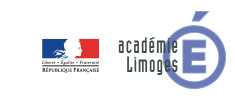 Analyse du fonctionnement du robot explorateur :Télécommandé par l’utilisateur, le robot prélève des images des cibles qu’il rencontre.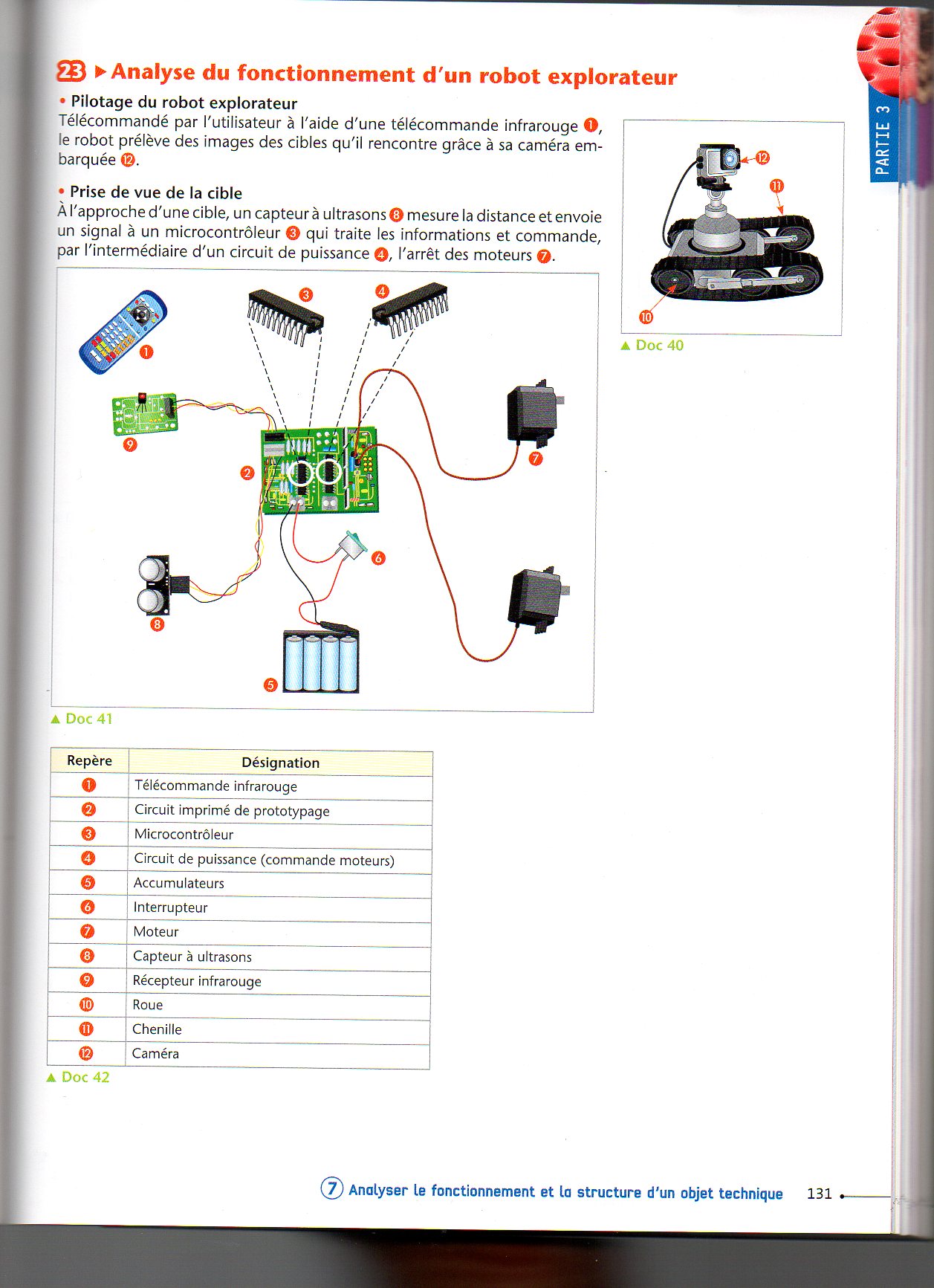 1) Observez les documents ci-dessus puis complétez la représentation ci-dessous :  (/5)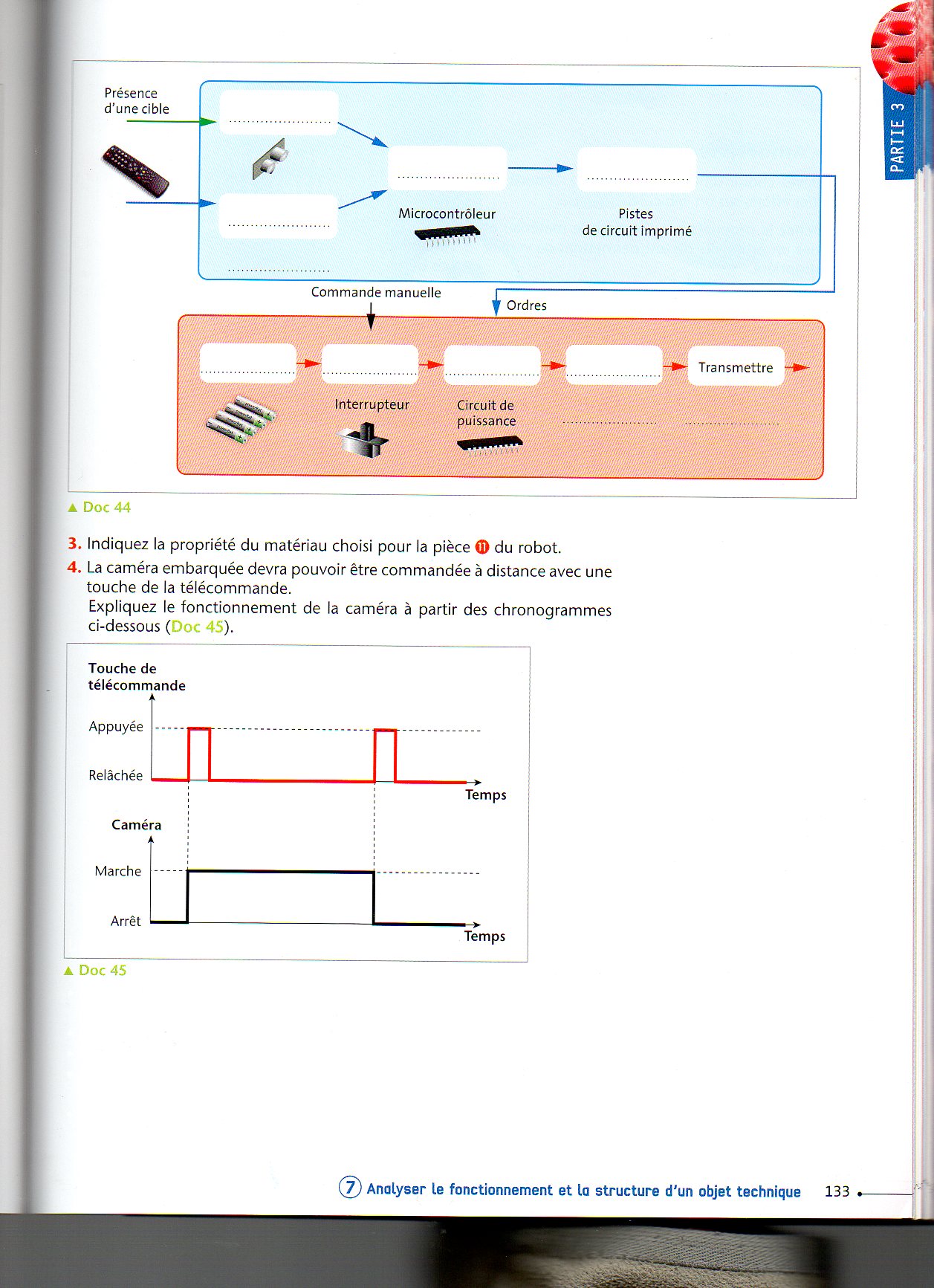 Programmation d’un mini robot :2) Complétez l’organigramme de programmation pour un mini robot (équipé de deux micro rupteurs) afin qu’il ait le comportement suivant :   (/2) « Si le micro rupteur gauche est actionné alors le robot s’immobilise. Sinon, il avance. »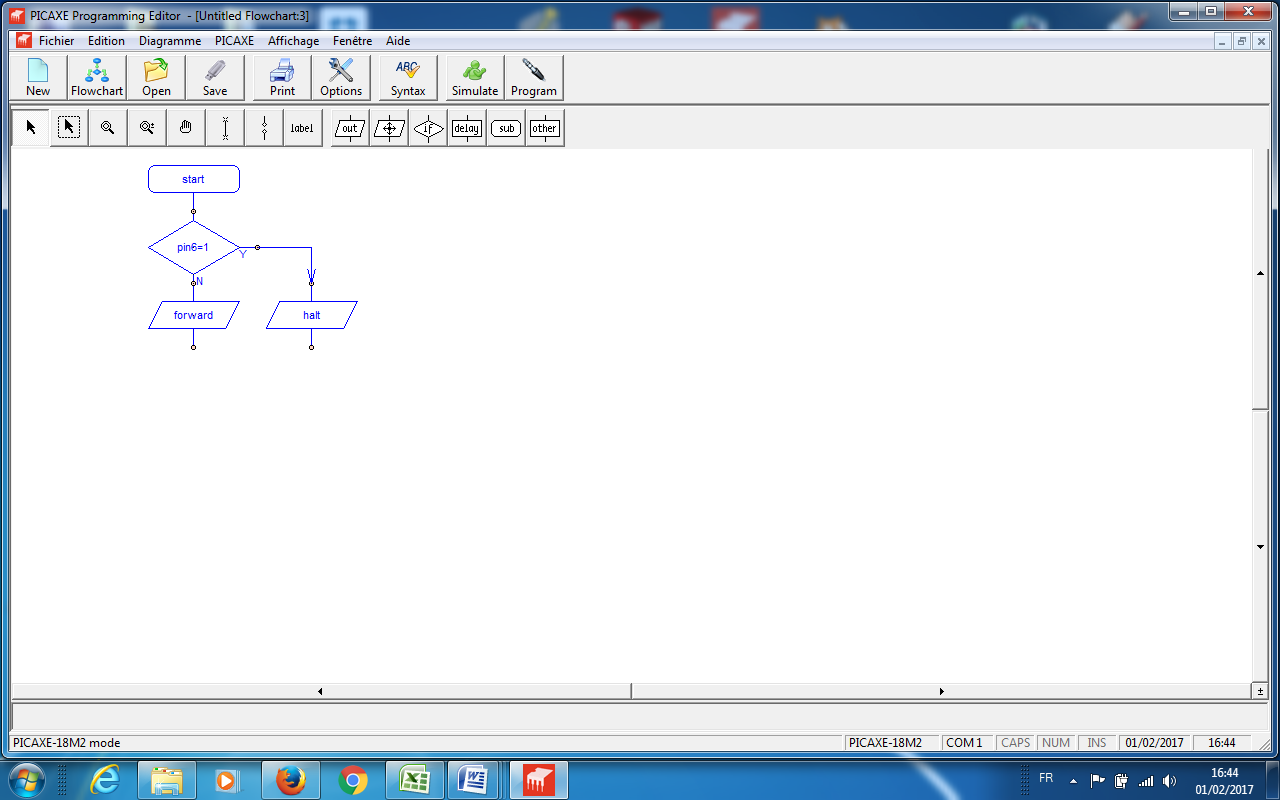 3) Dessinez un organigramme de programmation (comprenant un compteur et un sous-programme) pour un mini robot afin qu’il ait le comportement suivant :   (/3) « Le robot répète 6 fois de suite une figure (avancer pendant 1s puis tourner à droite pendant 0,2 s) puis il s’arrête. »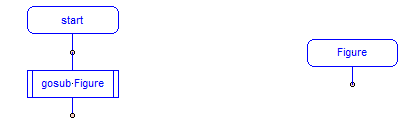 CS1.6: Analyser le fonctionnement et la structure d’un objet, identifier les entrées et sorties.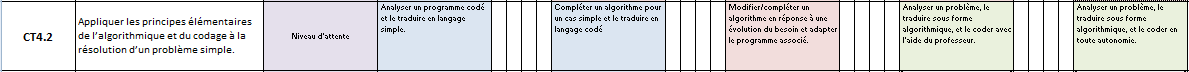 CT4.2: Appliquer les principes élémentaires de l’algorithmique et du codage à la résolution d’un problème simple.Analyser un problème, le traduire sous forme algorithmique, et le coder en toute autonomie.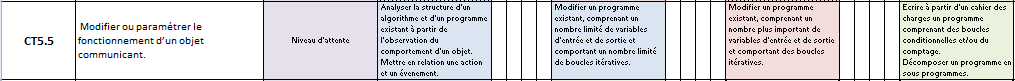 CT5.5: Modifier ou paramétrer le fonctionnement d’un objet communicant.Ecrire à partir d'un cahier des charges un programme comprenant des boucles conditionnelles et/ou du comptage. Décomposer un programme en sous programmes.Séquence S25Comment rendre automatique le fonctionnement d’un système ?EVALUATIONCycle 43èmeSéquence S25Comment rendre automatique le fonctionnement d’un système ?Programmer un objet.Cycle 43èmeQuestion(s)Compétences évaluéesCompétences évaluées1CS 1.6Analyser le fonctionnement et la structure d’un objet, identifier les entrées et sorties.2/3CT 4.2Appliquer les principes élémentaires de l’algorithmique et du codage à la résolution d’un problème simple.2/3CT 5.5Modifier ou paramétrer le fonctionnement d’un objet communicant.Positionnement de l'élèvePositionnement de l'élèvePositionnement de l'élèvePositionnement de l'élèveMaitrise insuffisanteMaîtrise fragileMaîtrise satisfaisante Très bonne maîtriseMoins de 3 réponses justes à la question 1. 3 à 5 réponses justes à la question 1.6 à 8 réponses justes à la question 1.9 ou 10 réponses justes à la question 1.Positionnement de l'élèvePositionnement de l'élèvePositionnement de l'élèvePositionnement de l'élèveMaitrise insuffisanteMaîtrise fragileMaîtrise satisfaisante Très bonne maîtriseL’élève complète les « cases » de l’organigramme de la question 2. Répond à la question 2 mais a partiellement juste. Il oublie une boucle ou inverse les actions sur « oui » et « non »L’élève a juste à la question 2 ou à la question 3.L’élève a juste aux questions 2 et 3.Positionnement de l'élèvePositionnement de l'élèvePositionnement de l'élèvePositionnement de l'élèveMaitrise insuffisanteMaîtrise fragileMaîtrise satisfaisante Très bonne maîtriseL’élève complète les « cases » de l’organigramme de la question 2. L’élève a juste à la question 2.L’élève a juste à une question et partiellement juste à l’autre (oublis d’une boucle ou du sous-programme,…).L’élève a juste aux questions 2 et 3.